Museumsscheune Bloischdorf - Jahresprogramm 2020Einlass sowie Speisen und Getränke eine Stunde vor Programmbeginn.Niederlausitzer Sorbisches Museumsdorf Bloischdorf e.V., Gutsweg 1, 03130 Felixsee OT BloischdorfTel. 03563/608999, E-Mail: museum@bloischdorf.de, Internet: www.museum-bloischdorf.deAlle Veranstaltungen unter Vorbehalt!!!So. 19.01.15.00 UhrDreikönigssingenSa. 01.02.19.00 Uhr15. Maskenball mit Live-Musikder Band „ELEKTRA 68“Sa. 04.04.14.00 UhrSorbisches Ostereierverzieren
im Museum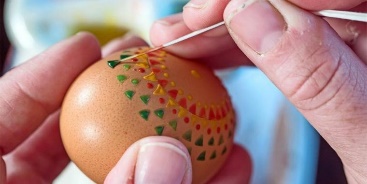 So. 19.04.15.00 UhrEröffnung der Sonderausstellung: Jahresgedenken - Kunstwerke von Irmgard Kuhlee So. 10.05.15.00 UhrVeranstaltung zum Muttertagmit Kabarettist Ralph Richter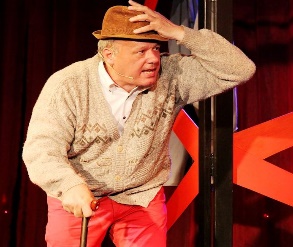 Do. 21.05.Himmelfahrt – Gegrilltes und GetränkeSa. 27.06.19.00 Uhr Schraubenyeti Der beste Singer-Songwriter Deutschlands 2017, gewählt von der „Deutscher Rock und Pop Preis“-Jury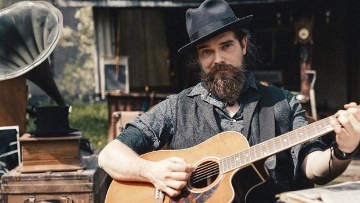 So. 12.07.15.00 UhrSommerfestmit dem Blasorchester „Lausitz Blech“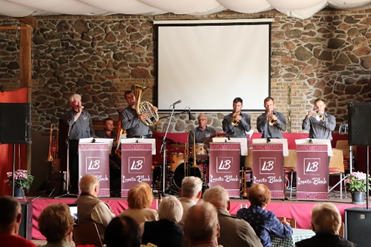 Sa. 22.08.19.00 Uhr Medizinisches Kabarett mit Dr. Jörg Vogel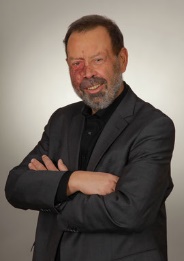 SeptemberLange Nacht der MuseenDezemberAdventsveranstaltungen 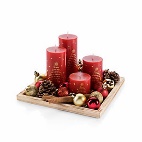 